vYROK	z 3184/13Cislo zmeny: 	3184/13Vymezeni feseneho uzemi:Mestska  cast: 	Praha 6, Praha 7Katastralniuzemi: Parcelni cislo: Hlavni cil zmeny:Bubenec, Dejvice, Stfesovice, Holesovice die vymezeni v graficke castivymezeni funkce VPSzmena funkcniho vyuziti plochplatnv  stav:die platneho UPnavrhovana zm{ma:die aktualni studie proveditelnostivymezeni trati Praha- Kladno, usek Bubny- Dejvicellustracni vyrez vykresu c. 04 Plan vyuziti plochI.        TEXTOVA cAST  VYROKU ZMENY UZEMNiHO PLANURegulativy funkcniho a prostoroveho usporadani uzemi, uvedene v priloze c. 1 obecne zavazne vyhlasky hi. m. Prahy c. 32/1999 Sb. hi. m. Prahy, v platnem zneni opatreni obecne povahy, se nemeni.Seznam  verejne  prospesnych  staveb  uvedeny  v priloze  c.  2  obecne  zavazne  vyhlasky c. 32/1999 Sb. hi. m. Prahy, v platnem zneni, se doplnuje nasledovne:6 	7 	Praha 7- elektrizace  a zdvoukolejnenf useku zst. Bubny­                                                                                zst. Dejvice                                                                            II.       GRAFICKA  CAST VYROKU ZMENY UZEMNiHO PLANUGraficka  cast  odpovida  metodice  platneho  planu,  v souladu  s  §  188  odst.  3  zakona c. 183/2006 Sb., o uzemnim planovani a stavebnim radu (stavebni zakon), ve zneni pozdejsich predpisu.Z 3184/13- vyrok zmeny UP SU hi. m. Prahy, strana 1vYROK	z 3184/13Soucasti vyroku je pouze barevne vyjadi'ena plocha nebo prvek na podkladu vykresu s hranicemi funkcnich ploch a prvku uzemniho planu, ktery. je graficky viditelne potlacen.Zmena zavazne casti se tyka vykresu c. 4, 5, 19, 25, 31, 37.Z 3184/- vyrok, strana 2OD0VODNENi 	z 3184/13Ill. 	TEXTOVA CAST OD0VODNENi ZMENY UZEMNiHO PLANUA.	Postup pri porizeni zmeny uzemniho planuZmena je porizovana  v ramci  vlny 13 Uzemniho  planu sidelniho  utvaru  hi. m. Prahy, jejiz porizeni zkracenym zpusobem die § 55b zakona c. 183/2006 Sb. bylo schvaleno usnesenim Zastupitelstva hi. m. Prahy c. 37/59 ze dne 17. 5. 2018.B.	Vysledek prezkoumani zmeny uzemniho planu podle odstavce 4 a 5 §  53 stavebniho zakona - soulad navrhu zmeny uzemniho planua) s politikou uzemniho rozvoje a uzemne planovaci dokumentaci vydanou krajem:Zmena neni v rozporu s Politikou uzemniho rozvoje CR, v platnem zneni, anis uzemne planovaci dokumentaci kraje- Zasadami uzemniho rozvoje hi. m. Prahy, v platnem zneni (ZUR). V souladu s obecnymi zasadami ZUR je treba vytvaret uzemni podminky pro rozvoj a zkvalitneni systemu integrovane primestske  verejne dopravy s kolejovou dopravou jake paternim prvkem a realizovat propojeni letiste s centrem mesta a blizkym okolim kapacitnim prostredkem hromadne dopravy osob, nebo kombinaci techtoprostredku  v zajmu snizeni hlukove zateze z povrchove dopravy v dotcenecasti specificke oblasti. Navrh zmeny tento princip dodrZuje. Je v souladu zejmena s kapitolou 2.2.3 Koncepce dopravni infrastruktury, pismeno d) pokrYt vsechny vyznamne prepravni vztahy vcetne tangencialnich vztahu avazby na letiste v Praze-Ruzyni (Letiste Vaclava Havla Praha) trasami verejnedopravy; daleje v souladu s kapitolou 5.2.5 Koridor zeleznicni trate Praha­ Letiste Vaclava Havla Praha - Kladno, a upresnuje cast verejne prospesne stavby vymezene ZUR jake Z/505/DZ Z/505 DZ Praha 1, Praha 2, Praha 3, Praha 6, Praha7, Praha 8 Modernizace trati Praha- Kladno s odbockou na letiste.b) s cili a ukoly uzemniho planovani, zejmima s pozadavky na ochranu architektonickych a urbanistickych hodnot v uzemi a pozadavky na ochranu nezastaveneho uzemi:Zmena je v souladu s cili a ukoly uzemniho planovani, stanovenymi v § 18 a 19 stavebniho zakona.c) s pozadavky zakona 183/2006 Sb. v platnem zneni (stavebni zakon) a jeho provadecich pravnich predpisu:Zmena  uzemniho  planu  hi. m.  Prahy  je  provedena  v souladu  s pozadavky stavebniho  zakona  s uplatnenim  § 188 odst. 1 a 3. Zmena uzemniho  planu zachovava prvky platneho planu v zajmu kontinuity a vecne i formalni jednoty planu. Postup pri porizeni zmeny je v souladu se  zakonem c. 183/2006 Sb., v platnem zneni, a vyhlasky 500/2006 Sb., v platnem zneni.d) Soulad  s  pozadavky  zvlastnich  pravnich  predpisu a  se  stanovisky dotcenych organu podle zvlastnich pravnich predpisu, popripade s vysledkem reseni rozporu:Bude doplneno na zaklade projednani zmeny.z 3184/13- oduvodnenf zmeny (Jp s(J hi. m. Prahy, strana 1OD0VODNENi	z 3184/13C. 	Zprava o vyhodnoceni vlivu  na udriitelny rozvoj  uzemi obsahuHci zakladni  informace  o vysledcich tohoto  vyhodnoceni vcetne  vysledku  vyhodnoceni vlivu na zivotniprostrediOdbor zivotniho prosti'edi MHMP, jako pi'islusny spravni ui'ad podle ustanoveni §22 pism. b) zakona c. 100/2001 Sb., o posuzovani vlivu na zivotni prosti'edi, provedl zjist'ovaci i'izeni a pozaduje zmemu posoudit z hlediska jejiho vlivu nazivotni prosti'edi.Z hlediska vyhodnoceni vlivu na udr:Zitelny rozvoj uzemi je navrh zmeny Z 3184/13Ozemniho planu sidelniho utvaru hlavniho mesta Prahy:xxxxD.	Stanovisko krajskeho uradu podle § 50 odst. 5Stanovisko bude doplneno po spolecnem jednani a vei'ejnem projednani zmeny. E. 	Sdeleni,  jak bylo  stanovisko podle  § 50 odst.  5 zohledneno,  s uvedenimzavaznych  duvodu,  pokud  nektere pozadavky  nebo podminky zohledneny nebylySdeleni, jak bylo zohledneno stanovisko k vyhodnoceni vlivu na zivotni prosti'edi, bude doplneno po spolecnem jednani a vei'ejnem projednani zmeny.F.	Komplexnizduvodneniprijateho reseni vcetne vybrane variantv 	Navrh zmeny byl na zaklade schvaleneho podnetu zpracovan invariantne. Zmena je zpracovana na zaklade podkladu ,Studie  proveditelnosti, zeleznicni spojeni Prahy, letiste Ruzyne a Kladna, doplneni 2016" a dalsich zpi'esnujicich dokumentaci, ktere se v soucasne dobe zpracovavaji.Zmena umozni vyuziti i'eseneho uzemi pro vymezeni zeleznicni trati Praha - Kladno, v useku Bubny- Dejvice. Trasa zeleznicni trati v platnem uzemnim planu jiz neodpovida stavu pi'ipravy modernizace zeleznicni infrastruktury z Prahy do Kladna s odbockou na Letiste Vaclava Havla Praha. V i'esenem useku bude po modernizaci zeleznice v cele deice v hloubenem tunelu. Z tohoto duvodu neni ti'eba vymezovat plochu DZ, ale jen vyznacit tunelovou trasu. V ramci zmenyz 3184/13 je proto vymezovana nova vei'ejne prospesna stavba (VPS) 61DZ17 aupraveno  prostorove  uspoi'adani  vei'ejne  prospesne  stavby  (VPS)  6IDZI6v dusledku upi'esneneho vymezeni tunelove trasy zeleznice.Zahloubeni trasy umozni v prostoru Bubence propojit doposud barierou zeleznice oddelena uzemi nove navr:Zenym pasem plochy vseobecne obytne /OV/ a Cisteobytne /OB/.Lokalita se  nachazi v zastavenem a  zastavitelnem i  nezastavitelnem uzemi. Zmenou dojde k rozsii'eni zastavitelneho uzemi v plose nad zeleznicnim tunelem u Svatovitske ulice, kde bude vydech vzduchotechniky na stavajici plose ZPs celomestskym systemem zelene. Proto zde dochazi k mensi uprave ploch ZMK,ZP a SV-H.Zmena upi'esnuje zakladni koncepci dopravni  infrastruktury,  nemeni  koncepci technicke infrastruktury.Zmena nemeni koncepci obcanskeho vybaveni ani koncepci vei'ejnych prostranstvi. Zmenou dochazi k drobne uprave hranice uzemniho systemu ekologicke stability a  celomestskeho systemu zelene  v plose  nad  zeleznicnim  tunelem pi'i  ulici Svatovitska.z 3184/13- oduvodnenizmeny UP s(J hi. m. Prahy, strana 2ODOVODNENi 	z 3184/13Zmena se netyka zadnych dalsfch limitu ochrany pi'frody. Vymera menenych ploch die jejich funkcnfho vyu:Zitf:08                                                       987m2OV                                                                     22 962m2SV-H                                                                     695  m2ZMK                                                                      251 m2Celkova vymera menenych ploch                      24 896m2G.	Vyhodnoceni ucelneho  vyuziti zastaveneho  uzemi a  vyhodnoceni potreby 	vymezenizastavitelnych plochZmena navrhuje zastavitelne plochy /08/, /OV/ a /SV-H/ na ukor nezastavitelneho uzemf /IZ/, /ZMKI a /ZP/ v celkovem rozsahu 7 163 m2  a naopak nezastavitelne plochy /ZMKI na  ukor  zastavitelne plochy /SV-H/  v rozsahu  139 m2 .  Narust zastavitelnych ploch je vyvolan jednak poti'ebou umfstenf vydechu vzduchotechniky pi'i ulici Svatovftska, jednak rozsfi'enfm plochy 08 pi'i ulici Nad Kralovskou oborou o podmerecnou cast stavajfcf plochy IZ.H.	Rozhodnuti o namitkach a jejich oduvodneni, vyporadani pripominek8ude doplneno na zaklade projednani a vypoi'adano v tabulkach v pi'floze c. 1 textove casti oduvodneni.I. 	Vyhodnoceni koordinace vyuzivani uzemiz hlediska  sirsich vztahu v uzemi  Zmena je co do plosneho prumetu lokalnfho charakteru, sirsi uzemi a pi'fpadneokolnf obce ovlivnuje pozitivne rozsfi'enim mo:Znostf vyu:Zivat vei'ejnou kolejovoudopravu.J. 	Vyhodnoceni splneni  pozadavku    zadimi,    nebo   vyhodnoceni  splneni pozadavku  obsazenych v rozhodnuti zastupitelstva obce o obsahu  zmeny uzemniho  planu porizovane zkracenym postupemZmena byla navr:Zena  v souladu s po:Zadavky pi'fslusneho rozhodnutf ZHMP o poi'fzenf zmeny zkracenym postupem.K. 	Vyhodnoceni souladua)  se schvalenym vyberem  nejvhodnejsi varianty  a podminkami k jeji uprave v pripade postupu podle § 51 odst. 2 stavebniho zakona:Zmena je i'esena invariantne.b)  s pokyny  pro  zpracovani navrhu  uzemniho  planu  v pripade  postupu  podle§51 odst. 3 stavebniho zakona:Tento bod se zmeny netyka. V pi'fpade nutnosti poi'izenf noveho navrhu zmeny na zaklade vysledku projednani die§  51 odst. 3 stavebnfho zakona bude doplnen.c)  s pokyny  k uprave navrhu  zmeny uzemniho  planu v pripade  postupu  podle§ 54 odst. 3 stavebniho zakona:V  pi'ipade nesouhlasu  Zastupitelstva  hi.  m.  Prahy  s navrhem  zmeny  nebo s vysledky jejfho projednanf bude doplneno.z 3184/13- oduvodnenl zmeny UP su hi. m. Prahy, strana 3ODOVODNENi 	z 3184/13d)  s rozhodnutim o porizeni zmeny uzemniho plimu a o jejim obsahu v pripade postupu podle § 55 odst. 3 stavebniho zakona:Tento bod se zmeny netyka.L.	Vycet  zalezitosti  nadmistniho  vyznamu,  ktere  nejsou  reseny  v zasadach uzemniho rozvoje (§ 43 odst. 1 stavebniho zakona), s oduvodnenim potreby jejich vymezeniZmena se netyka zalezitosti nadmistniho  vyznamu nad ramec ZUR.M. 	Vyhodnoceni     predpokladanych     dusledku     navrhovaneho     reseni    na zemedelsky pudni fond a pozemky urcene k plneni funkce lesaZmena nepredpoklada zabor ZPF.Zmena se netyka pozemku urcenych k plneni funkce lesa.IV.	GRAFICKA CAST OD0VODNENi ZMENY UZEMNiHO PLANUGraficka cast odpovida metodice platneho Uzemniho planu sidelniho utvaru hi. m. Prahy, v souladu s § 188 odst. 3 stavebniho zakona.Zobrazeni vykresu odpovida  dobe zpracovani  vyrezu, plni informativni funkci a netvori zavaznou cast zmeny.ill  vyi'ez platneho stavu vykresu c. 4, zakresu zadani a promitnuti zmeny do vykresu c.:04 - Plan vyuziti ploch05- Doprava19 - Uzemni system ekologicke stability25 - Verejne prospesne stavby31 - Podrobne cleneni ploch zelene37- Vymezeni zastavitelneho uzemiQ}  koordinacni vykres u zmeny uzemniho planu vcetne vyznaceni navrhovanych zmenKoordinacni vykres vzhledem k metodice uzemniho planu neni soucasti zmeny.f} vykres sirsich vztahu, dokumentujici vazby na uzemi sousednich obci. popripade kraju a statuNeni zpracovan, zmena neovlivnuje sirsi vztahy.Q}  vykres pi'edpokladanych zaboru pudniho fonduNeni zpracovan, zmena nepredpoklada  zabor ZPF.z 3184/13- oduvodnenizmeny UP su hi. m. Prahy, strana 4PODNET c. 46/2017Str. 1LOKALITA   - mestska cast:- katastralni uzemi:- pare. cislo: DRUH:PREDMET:PLATNY STAV V UP: NAVRHOVANA ZMENA: PREDPKLADANY ROZSAH:Praha 6, Praha 7Bubenec   , Dejvice   , Stresovice 	, Holesovicevymezeni funkce VPSzmena funkcniho vyuziti plochvymezeni trati Praha - Kladno, usek Bubny - Dejvice die platneho UPdie podkladove studie238553 m2PLATNY STAV UP:  die platneho UPPODNET c.46/2017Str. 3MERiTKO  1:10 000PODNET 6.46/2017Str. 4NAVRHOVANA ZMENA: die podkladove studie 	MERiTKO  1:10 000Číslo změny:                        3185/13Vymezení řešeného území:Městská část:                      Praha 6, Praha – Přední Kopanina, Praha – NebušiceKatastrální území:               Liboc,   Nebušice,   Přední   Kopanina,   Ruzyně,   Veleslavín,VokoviceParcelní číslo:                     dle vymezení v grafické částiHlavní cíl změny:                 změna funkčního využití plochvymezení veřejně prospěšné stavby (VPS) plat ný stav:dle platného územního plánu (ÚP)navrhovaná  změna:dle aktuální studie proveditelnostivymezení trati Praha – Kladno, úsek Veleslavín – Letiště VHPIlustrační výřez výkresu č. 04 Plán využití plochI.        TEXTOVÁ ČÁST VÝROKU ZMĚNY ÚZEMNÍHO PLÁNURegulativy funkčního a prostorového uspořádání území, uvedené v příloze č. 1 obecně závazné vyhlášky hl. m. Prahy č. 32/1999 Sb. hl. m. Prahy, v platném znění opatření obecné povahy, se nemění.Návrhem změny se ruší veřejně prospěšné stavby VPS 1|DN|6 Praha 6 – autobusové nádraží Dlouhá Míle a VPS 22|DR|6 Praha 6 – P+R Dlouhá Míle, uvedené v příloze č. 2 obecně závazné vyhlášky č. 32/1999 Sb. hl. m. Prahy, v platném znění.Seznam veřejně prospěšných staveb uvedený v příloze č. 2 obecně závazné vyhlášky hl. m. Prahy  č. 32/1999 Sb.  hl.  m.  Prahy,  v platném  znění  opatření  obecné  povahy,  se  doplňuje následovně: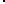 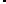 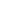 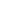 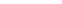 II.       GRAFICKÁ ČÁST VÝROKU ZMĚNY ÚZEMNÍHO PLÁNUGrafická  část  odpovídá  metodice  platného  plánu,  v souladu  s  §  188  odst.  3  zákona č. 183/2006 Sb., o územním plánování a stavebním řádu (stavební zákon), ve znění pozdějších předpisů.Součástí  výroku  je  pouze  barevně  vyjádřená  plocha  nebo  prvek  na  podkladu  výkresu  s hranicemi funkčních ploch a prvků územního plánu, který je graficky viditelně potlačen.Změna závazné části se týká výkresů č. 4, 5, 9, 10, 19, 25, 31, 37.III.	TEXTOVÁ ČÁST ODŮVODNĚNÍ ZMĚNY ÚZEMNÍHO PLÁNUA.	 Post up  při  poří zení  změn y  územní ho  pl ánu Změna je pořizována v rámci vlny 13 Územního plánu sídelního útvaru hl. m. Prahy, jejíž pořízení zkráceným způsobem dle § 55b zákona č. 183/2006 Sb., o územním plánování a stavebním řádu, v platném znění (dále jen „stavební zákon“) bylo schváleno usnesením Zastupitelstva hl. m. Prahy č. 38/112 ze dne14. 6. 2018.B.	 V ýsledek  přezkoumání  změny  územní ho  pl ánu  podle  odstavce  4  a   5   §   53  stavebního  zákona - soulad návrhu změny úze mní ho  plánua) s politikou územního rozvoje a územně plánovací dokumentací vydanoukrajem:Změna je v souladu s Politikou územního rozvoje ČR, v platném znění (dále jen„PÚR ČR“), zejména s republikovými prioritami uvedenými v kap. 2.2 Čl. 24 a 29. Řešení změny respektuje republikové priority pro zajištění udržitelného rozvoje území stanovené v PÚR ČR, a z toho plynoucí podmínky a úkoly k řešení v podrobnějších územně plánovacích dokumentacích.Změna není v rozporu ani s územně plánovací dokumentací kraje – Zásadami územního rozvoje hl. m. Prahy, v platném znění (dále také „ZÚR hl. m. Prahy“). Převážná část území změny se nachází v urbanizované krajině a kompaktním městě, resp. kompaktním městě rozšířeném, kde je dle urbanistické koncepce ZÚR  hl.  m.  Prahy  nutné  respektovat  diferencované  urbanistické  a  stavební hodnoty  jednotlivých  městských  částí.  Návrh  změny  tyto  principy  dodržuje. Nejjižnější   část   řešeného   území   se   nachází   na   rozhraní   volné   krajiny a rozšířeného kompaktního města.Majoritní část ploch trati odbočky Jeneček se nachází v nadmístní rozvojové oblasti Ruzyně – Drnovská (R/4). V souladu s kap. 3.1.4 ZÚR hl. m. Prahy navrhovaný  způsob  využití  území  a  prostorové  regulativy  odpovídají  poloze v okrajové části města v kontaktu s letištěm a volnou, nezastavěnou krajinou. Severozápadní část řešeného území změny se dle ZÚR hl. m. Prahy nachází v nadmístní specifické oblasti zasažené provozem letiště (SL/1) ve smyslu kap. 4.4.1, ve které je potřeba umožnit přiměřený rozvoj letiště Praha-Ruzyně (Letiště Václava Havla Praha) a koordinovat ho s rozvojem dotčeného území; navrhnout  propojení letiště s centrem města a blízkým okolím kapacitním prostředkem  hromadné  dopravy  osob,  nebo  kombinací  těchto  prostředků v zájmu  snížení  hlukové  zátěže  z  povrchové  dopravy  v  dotčené  části specifické oblasti. Návrh změny tyto principy naplňuje.Návrh  změny je  také  v souladu zejména s kap.  2.2.3 Koncepce dopravní infrastruktury, písm. d) pokrýt všechny významné přepravní vztahy včetně tangenciálních  vztahů  a  vazby  na  letiště  v  Praze-Ruzyni  (Letiště  Václava Havla Praha) trasami veřejné dopravy; dále je v souladu s kap. 5.2.5 Koridor železniční tratě Praha – Letiště Václava Havla Praha – Kladno.Změna upřesňuje část veřejně prospěšné stavby vymezené ZÚR hl. m. Prahy jako Z/505 DZ Modernizace trati Praha – Kladno s odbočkou na letiště.Z důvodu nutnosti uvedení do souladu (zpřesnění) navrhované trasy přeložky VTL plynovodů vyvolané stavbou Pražského okruhu s koridory nadmístního a celoměstského významu z platných ZÚR hl. m. Prahy kap. 6.2.6 Zásobovánízemním plynem je řešené území změny rozšířeno východním směrem.b) s cíli a úkoly územního plánování, zejména s požadavky na ochranu architektonických a urbanistických hodnot v území a požadavky na ochranu nezastavěného území:Návrh  změny  byl  hodnocen  z  hlediska  vlivu  na  udržitelný  rozvoj  území v souladu § 19 odst. 2 stavebního zákona. Zpracovatel dokumentace vlivů na udržitelný   rozvoj   území   konstatoval,   že   předmětná   změna   vytváří dostatečné předpoklady pro vyváženost vztahu podmínek pro příznivé životní prostředí,   hospodářský   rozvoj   a   pro   soudržnost   společenství   obyvatel ve smyslu § 18 odst. 1 a 2 stavebního zákona.Změna je navržena v souladu s cíli a úkoly územního plánování, zejména ustanoveními § 18 odst. 4 a § 19 odst. 1 písm. b), c), d), e) a i) stavebníhozákona. Návrhem změny byla prověřena a posouzena její potřeba a veřejný zájem na jejím provedení. Změna stanovuje podmínky pro realizaci veřejnéinfrastruktury  s ohledem  na  stávající  charakter  a  hodnoty  území  a  na využitelnost navazujícího území.c) s požadavky zákona 183/2006 Sb. v platném znění (stavební zákon) a jeho prováděcích právních předpisů:Změna je provedena v souladu s požadavky stavebního zákona s uplatněním§ 188 odst. 1 a 3. Změna územního plánu zachovává prvky platného plánu v zájmu kontinuity a věcné i formální jednoty plánu. Postup při pořízení změny je  v souladu  se zákonem  č.  183/2006  Sb.,  v  platném  znění,  a  vyhlášky č. 500/2006 Sb., v platném znění.d) Soulad  s  požadavky  zvláštních  právních  předpisů  a  se  stanovisky dotčených orgánů podle zvláštních právních předpisů, popřípadě s výsledkem řešení rozporů:Bude doplněno na základě projednání změny.C.	 Zpráva  o  vyhodnocení  vl i vů  na  udržit elný  rozvoj  území  obsahují cí  zákl adní  i nformace  o  výsledcích  t ohot o  vyhodnocení  včet ně  výsledků  vyhod nocení  vl i vů na ži votní  prostředí Odbor ochrany prostředí MHMP jako příslušný správní úřad podle ustanovení§ 22 písm. b) zákona č. 100/2001 Sb., o posuzování vlivů na životní prostředí, v platném zněn, provedl zjišťovací řízení a požaduje změnu posoudit z hlediska jejího vlivu na životní prostředí.Z hlediska  vyhodnocení  vlivu  na  udržitelný  rozvoj  území  je  návrh  změnyZ 3185/13 Územního plánu sídelního útvaru hlavního města Prahy:Bude doplněno na základě nového VVURÚ.D.	 St anovi sko  krajského úřadu podl e § 50 odst . 5  stavebního zákonaStanovisko bude doplněno po projednání změny.E.	 Sděl ení ,   jak   b yl o   stanovi sko   podle   §   50   odst.   5   st avebního    zákona  zohl edněno,   s   uvedení m   závažn ých   důvod ů,   pokud   některé   požadavk y nebo  podmí nky zohl edněn y  neb yl y Sdělení, jak bylo zohledněno stanovisko k vyhodnocení vlivů na životní prostředí, bude doplněno po projednání změny.F.	 Komplexní  zdůvodnění  při jatého  řešení  včet ně  vybrané  vari ant y Návrh změny byl na základě schváleného návrhu na pořízení změny zpracován invariantně.Lokalita     se     nachází     v zastavěném     i     nezastavěném,     zastavitelném i nezastavitelném   území.   Změnou   dojde   k rozšíření   zastavitelného   území na základě dílčích změn trasy modernizované železnice.Plochy tratě a zařízení železniční dopravy, vlečky a nákladní terminály /DZ/ byly vymezeny v rozsahu dle aktuální verze „Studie proveditelnosti, železniční spojeníPrahy,  letiště  Ruzyně  a  Kladna,  doplnění  2016“  a  dalších  zpřesňujícíchdokumentací.Změnou se nově vymezuje část železniční tratě na Letiště Václava Havla Praha. Prostorové  parametry  nově  vymezeného  úseku  předmětné  železniční  tratěse změnou zkvalitní, umožní vyšší rychlost vlaků a zkrácení jízdní doby. Změnouse délka úseku železniční tratě směrem do / z Prahy na letiště zkrátí.Změna umožní využití řešeného území pro vymezení železniční trati Praha –Kladno, v úseku Veleslavín – Letiště Václava Havla Praha a Ruzyně – hranice Hlavního  města  Prahy.  Trasa  železniční  trati  v platném  územním  plánu  již neodpovídá   stavu   přípravy   modernizace   železniční   infrastruktury   z Prahy do Kladna  s odbočkou  na  Letiště  Václava  Havla.  Dochází  k dílčím  úpravám vedení trasy železnice. Popis  dílč ích  zm ěn  ploch s r ozdílným  způsobem  vyu žit í  od  st anice  Veleslavín  po  Let išt ě  Václava  Havla  Praha :Před stanicí Veleslavín ve směru od Dejvic dochází k etapovitému napojení ze stávajícího stavu přes stávající plochu izolační zeleně /IZ/, přičemž definitivnítrasa bude v tunelu již od Dejvic a bude předmětem jiné změny územního plánu.Stanice Veleslavín bude částečně podpovrchová, částečně povrchová, proto zde dochází k rozšíření plochy DZ, na úkor plochy všeobecně smíšené /SV/.V dalším průběhu dochází v souladu se studií proveditelnosti v  zájmu úpravyparametrů   modernizované   trasy   k následujícím   korekcím:   Je   rozšířenaa korigována  plocha  DZ  na  úkor  plochy  zeleň  městská  a  krajinná  /ZMK/ a celoměstského  systému  zeleně  (CSZ),  resp.  plochy  IZ.  Část  plochy  lesní porosty /LR/, přiléhající k trase, je měněna na ZMK  tak aby umožnila umístění přístupové komunikace k trakční napájecí stanici Liboc. Malá část plochy LR zde přechází také do plochy DZ z důvodů zajištění přístupu. V prostoru křížení trasy s ulicí Libocká dochází ke korekci a redukci ploch DZ ve prospěch plochy čistě obytné /OB/ a plochy ostatní významné komunikace /S4/ v souladu se stavem. V následujícím průběhu trasy dochází ke korekcím plochy DZ na úkor ploch IZ. Vzájemně jsou korigovány též plochy DZ a výroby, skladování a distribuce /VS/. Při ulici Rakovnická vzniká nově po korekci trasy pruh plochy OB, zatímco plocha SV-B  v následujícím  úseku  je  průběhem  trasy  redukována  či  korigována v souladu  s  aktuální  studií  proveditelnosti.  Východně  od  křížení  trasy  s ulicí Drnovská je nově vymezený pás izolační zeleně IZ podél trasy železnice dle skutečného stavu. Mezi ulicemi Drnovská a Pražským okruhem je plocha DZ korigována v prostoru rozpletu kolejí, rozšiřuje se na úkor plochy IZ a naopak je na jižní straně zkorigována ve prospěch plochy SV-C ve vazbě na stávající plochu a louky a pastviny /NL/ v souladu se studií.Další průmět trasy do územního plánu má za následek vzájemné korekce ploch DZ na jedné straně a ploch ZMK, orná půda, plochy pro pěstování zeleniny / zeleň  městská  a  krajinná  v územní  rezervě  (OP/ZMK),  zvláštní  komplexy občanského vybavení – ostatní s kódem míry využití území E /ZVO-E/ a IZ na straně  druhé.  V prostoru  stanice  Dlouhá  Míle  se  bude  nacházet  rozsáhlý dopravní terminál, jehož bude železnice součástí. Plocha DZ na území terminálu Dlouhá Míle se proto mění na plochy a zařízení hromadné dopravy osob, parkoviště P + R /DH/ s plovoucí značkou znázorňující DZ. V dalším průběhudochází ke korekcím plochy SV-F jako doplnění zbytkové plochy, a ke korekci šířky plochy DZ na úkor plochy dopravní, vojenská a sportovní letiště /DL/ a IZ dle aktuální studie proveditelnosti.Větší  poloměr  směrového  oblouku  nově  navrženého  úseku  železniční  tratě v území mezi Lipskou a Aviatickou ulicí u východního okraje Letiště Václava Havla Praha vyvolává posun této železniční tratě západním směrem. Její trasa je změnou vymezena podél západního okraje areálu ČOV letiště, který je v platném územním plánu vymezen plochou vodní hospodářství /TVV/. Nově vymezený úsek železniční tratě nahrazuje úsek železniční tratě vymezený v platném územním plánu severně a východně od areálu ČOV letiště, který se změnou ruší. Rušená část leží mimo rozsah schváleného návrhu na pořízení změny, proto je řešené území ve výkresech č. 4 a 37 o nezbytné plochy rozšířeno.Změnou se mění a upřesňuje trasa a územní nároky pro část nové železniční tratě  na  Letiště  Václava  Havla  Praha,  mění  se  poloha  železniční  zastávkyu terminálu sever na Letišti Václava Havla Praha.V rámci  změny  Z 3185/13  je  navrhováno  vymezení  nové  veřejně  prospěšné stavby VPS xx|DN|6 Praha 6 – Terminál autobusové dopravy Dlouhá Míle náhradou za změnou rušené veřejně prospěšné stavby VPS 1|DN|6 – Praha 6 – autobusové nádraží Dlouhá Míle a 22|DR|6 – Praha 6 – P+R Dlouhá Míle. Návrhem změny je také upraveno prostorové uspořádání veřejně prospěšných staveb  VPS  6|DZ|6,  7|DZ|6  a  18|DZ|6  v  důsledku  upřesněného  vymezení tunelové trasy železnice.Změna navrhuje nové trasy přeložek VTL plynovodů v území – přeložku VTLplynovodů vyvolanou stavbou Pražského okruhu a přeložku VTL připojení LetištěVáclava Havla.V platném územním plánu je vymezena přeložka VTL plynovodů, vyvolaná stavbou Pražského okruhu, která není v souladu s platnými ZÚR hl. m. Prahy a je v kolizi s navrhovanou železniční tratí, s trasou navrhovaného silničního okruhu a paralelní přistávací a vzletovou dráhou. Z důvodu uvedení do souladu se ZÚR hl. m. Prahy změna upravuje navrhovanou trasu přeložek VTL plynovodů. Vzhledem k tomu, že nově navrhované přeložky zasahují mimo rozsah schváleného návrhu na pořízení změny, je řešené území rozšířeno tak, aby obsahovalo i navrhovanou trasu přeložek VTL plynovodů dle ZÚR hl. m. Prahy. Toto rozšíření se projeví ve výkresech č. 10 a 25.Nově navrhovaná trasa přeložek VTL plynovodů se napojuje na stávající plynovody na pozemku parc. č. 2757/4, k.ú. Ruzyně v prostoru mezi ulicemiK Letišti a Pražským okruhem, kde z důvodu kolize s železniční tratí docházík odklonu  navrhované  trasy  od  stávající.  Z  důvodu  nedostatku  prostoru  pro umístění plynovodů (souběh Pražského okruhu a navržené železniční trati) přechází jejich trasa pod komunikací Pražského okruhu a dále je vedena severně v   souběhu   s   Pražským   okruhem   po   jeho   východní   straně.   U   lokality Na Padesátníku je trasa odkloněna, obchází zástavbu a plánovanou paralelní dráhu. Za paralelní přistávací dráhou směřuje trasa přeložky severovýchodním směrem k místu napojení na stávající VTL plynovody.Nově navrhovaná trasa železniční trati je v kolizi se stávající trasou VTL připojení letiště dimenze DN 100. Změna navrhuje zrušení a přeložení části této přípojkyv úseku od jejího napojení na stávající VTL plynovod na východní straně ul.Lipská po příjezdovou komunikaci k ČOV letiště. Trasa přeložky je navržena severněji, od místa napojení na stávající VTL plynovod DN 300 na východní straně ul. Lipská přes ul. Lipskou do blízkosti hráze poldru na Kopaninském potoce. Trasa kopíruje Kopaninský potok z důvodu nejvhodnějšího místa pro křížení s železniční tratí v blízkosti mostu. Při druhé straně železniční tratě obchází navrhovaná  trasa  objekty ČOV a  vede  v prostoru mezi  plánovanoukomunikací pro paralelní ranvej a zářezem železniční trati. Dále je navržena přeložka části koncového úseku přípojky pro letiště do jižní paralelní trasy.Nové trasy VTL plynovodů jsou navrženy na základě dokumentace „Modernizace a novostavba trati Praha-Veleslavín (včetně) – Praha – Letiště Václava Havla(včetně)“, kterou zpracoval METROPROJEKT Praha a.s. (12/2017).Změnou  se  upravuje  vymezení  veřejně  prospěšných  staveb  VPS  10|TP|6Praha 6  –  přeložka  VTL  plynovodu,  10|TP|38  Nebušice  –  přeložka  VTL plynovodu a 10|TP|41 Přední Kopanina – přeložka VTL plynovodu dle ZÚR hl. m. Prahy, kap.   10.1.2 Veřejně prospěšné stavby ve vymezených plochách a koridorech technické infrastruktury, VPS Z/501/TP Přeložka VTL plynovodů Ruzyně – Přední Kopanina – (Horoměřice).Změna upřesňuje koncepci dopravní a technické infrastruktury. Změnou se zajišťuje soulad územního plánu s nadřazenou územně plánovací dokumentací – ZÚR hl. m.  Prahy.Změna nemění koncepci občanského vybavení ani koncepci veřejných prostranství.Změnou  dochází  k drobným  úpravám  hranice  územního  systému  ekologickéstability (ÚSES), přičemž se jedná spíše o formální zásahy do jeho vymezení. Prvním  je mírný  posun  křížení  navržené  železniční  trati  s nadregionálnímbiokoridorem  N4/8  jižním  směrem  –  v navazujících  fázích  projekční  přípravystavby bude nutno ověřit možnost mimoúrovňového převedení tělesa železnice přes ÚSES. Druhým případem je také malá korekce hranice lokálního biokoridoru L3/238, a to v rozsahu na hranici zobrazitelnosti v měřítku územního plánu bez reálného dopadu do funkčnosti systému. Změna redukuje celoměstský systém zeleně (CSZ), významně však neovlivní celkovou jeho koncepci a nebude mít negativní dopad na jeho funkčnost.Mezi  Veleslavínem  a  Libocí  se  část  plochy  ZMK  vyjímá  z CSZ  z důvodu vybudování přístupové komunikace k trakční napájecí stanici Liboc.Změna se netýká žádných dalších limitů ochrany přírody.Výměra měněných ploch dle jejich způsobu využití [m2] ZVO-E 	665 Celková výměra měněných ploch:	304 720G.	 V yhodnocení  účelného  využit í  zast avěného  území  a  vyhodnocení   pot řeb y  vymezení  zast avi t elnýc h pl och Změna představuje nárůst nových zastavitelných ploch potřebných pro realizaci železniční  tratě  o  154 559  m2    na  úkor  stávajících  ploch  nezastavitelných, současně změna navrhuje nárůst nových nezastavitelných ploch o 48 826 m2 na úkor  stávajících  ploch  zastavitelných.  Celkový nárůst  nově  vymezovaných zastavitelných ploch je tedy 105 733 m2.Návrhem  změny  se  vymezuje  152 728  m2   nových  zastavitelných  ploch  tratěa zařízení  železniční  dopravy,  vlečky  a  nákladní  terminály  /DZ/  na  úkor stávajících  ploch  nezastavitelných.  Kvůli  koordinaci  zbytkových  ploch  bylo potřeba  vymezit  1 511  m2   nově  zastavitelné  plochy  všeobecně  smíšených s kódem  míry  využití  území  F  /SV-F/  a  320  m2   plochy  výroby,  skladování a distribuce /VS/ na úkor stávajících ploch nezastavitelných. Nová zastavitelná plocha VS je na úkor stávající nezastavitelné plochy IZ vymezena z metodického důvodu, aby nevznikla podměrečná plocha menší než 2 500 m2, kterou nelze v územním plánu plošně zobrazit. Vymezovaná plocha SV-F na úkor plochy IZ urbanisticky navazuje na protější stávající plochu se stejným způsobem a mírou využití území, dochází ke scelení území.V neprospěch stávajících zastavitelných ploch se návrhem změny vymezují nové nezastavitelné  plochy  izolační  zeleň  /IZ/,  louky  a  pastviny  /NL/,  louky  a pastviny / dopravní, vojenská a sportovní letiště v územní rezervě (NL/DL), orná půda /OP/, orná půda / zeleň městská a krajinná v územní rezervě (OP/ZMK), orná půda / zvláštní komplexy občanského vybavení – ostatní s kódem míry využití území D v územní rezervě (OP/ZVO-D), suché nádrže (poldry) /SUP/, vodní toky a plochy, plavební kanály /VOP/ a zeleň městská a krajinná /ZMK/ v celkovém rozsahu 48 826 m2.Železnice  je  typem  dopravní  infrastruktury  ve  smyslu  §  2  odst.  1  písm.  k)stavebního   zákona   zřizované   nebo   užívané   ve   veřejném   zájmu.   Nové zastavitelné  plochy  jsou  vymezovány  pouze  v  nejnutnějším  rozsahu,  kterýumožňuje realizaci připravovaného záměru modernizace železnice.Potřeba vymezení nových zastavitelných ploch je dále zdůvodnitelná veřejným zájmem na konkretizací záměru na obsluhu letiště kolejovou dopravou v souladu s úkolem ze ZÚR hl. m. Prahy pro podrobnější územně plánovací dokumentaci, kap. 4.4.1 písm. c).H.	 Rozhodnut í  o  námit kách a  jeji ch odůvodnění, vypořádání  při pomí nekBude doplněno na základě projednání a vypořádáno v tabulkách v příloze textové části odůvodnění.I.	 V yhodnocení  koordinace využí vání  území  z hledi ska ši rší ch vzt ahů  v  území Změna pozitivně ovlivňuje širší území a okolní obce tím, že rozšiřuje možnosti využívat veřejnou kolejovou dopravu. Návrh je koordinován se ZÚR hl. m. Prahy. Řešení změny představuje zkvalitnění železnice, umožní vyšší rychlost vlaků a zkrácení jízdní doby. Změna bude mít pozitivní vliv na železniční dopravu nejen v Praze, ale i v sousedním Středočeském kraji.J.	 V yhodnocení 	spl nění 	požadavků 	zadání , 	nebo 	vyhodnocení 	spl nění  požadavků  obsažen ýc h  v  rozhodnut í  zast upit elst va  obce  o  obsahu  změny  územní ho plánu poři zované zkr ácen ým  postupem Změna byla navržena v souladu s požadavky příslušného rozhodnutí ZHMP o pořízení změny zkráceným postupem. Vzhledem k charakteru změny bylo řešené území projektantem zpřesněno dle nejaktuálnějších podkladů.Z důvodu nutnosti uvedení do souladu vedení navrhované trasy přeložky VTL plynovodů podél Pražského okruhu s platnými ZÚR hl. m. Prahy bylo rozšířeno území změny východním směrem.K.	 V yhodnocení  souladua)  se schváleným výběrem nejvhodnější varianty a podmínkami k její úpravěv případě postupu podle § 51 odst. 2 stavebního zákona:Změna je řešena invariantně.b)  s pokyny pro zpracování návrhu územního plánu v případě postupu podle§ 51 odst. 3 stavebního zákona:Tento bod se změny netýká. V případě nutnosti pořízení nového návrhu změny na  základě  výsledků  projednání  dle  §  51  odst.  3  stavebního  zákona  bude doplněn.c)  s pokyny k úpravě návrhu změny územního plánu v případě postupu podle§ 54 odst. 3 stavebního zákona:V  případě  nesouhlasu  Zastupitelstva  hl.  m.  Prahy  s návrhem  změny  nebos výsledky jejího projednání bude doplněno.d)  s rozhodnutím o pořízení změny územního plánu a o jejím obsahu v případěpostupu podle § 55 odst. 3 stavebního zákona:Tento bod se změny netýká.L.	 V ýčet  záležit ostí  nadmí st ního  významu,  které  nejsou  řešeny  v  z ásadách  územní ho rozvoje  ( §  43 odst.  1  stavebního  zákona),  s odůvodněním  p otř eb y jeji ch  vymezení Změna se netýká záležitostí nadmístního významu nad rámec ZÚR hl. m. Prahy.M.	 V yhodnocení 	předpokládaných 	důsledků 	navrhovaného 	řešení 	na  zemědělský půdní  f ond a pozemky určené k  plnění f unkce  l esa Podrobné  zdůvodnění  návrhu  změny  je  součástí  kap.  F  a  G  textové  části odůvodnění.Změna předpokládá zábor zemědělského půdního fondu (ZPF) druhů pozemků orná půda, trvalý travní porost a zahrada, tříd ochrany I. – V. o celkové rozloze154 642 m2.Návrhem změny vyvolaný předpokládaný zábor ZPF je zdůvodnitelný veřejným zájmem na vytvoření podmínek pro modernizaci železničního spojení na Letiště Václava Havla Praha. Železnice je typem dopravní infrastruktury ve smyslu ustanovení § 2 odst. 1 písm. k) stavebního zákona zřizované nebo užívané ve veřejném zájmu. Předpokládaný zábor ZPF je vyhodnocen pouze v nejnutnějším rozsahu,  který  umožňuje  realizaci  připravovaného  záměru  modernizace železnice. Návrhem změny nedochází k vymezování ploch vyžadujících zábor ZPF pro soukromý zájem.Změna pozitivně ovlivňuje širší území a okolní obce tím, že rozšiřuje možnostivyužívat veřejnou kolejovou dopravu. Návrh je koordinován se ZÚR hl. m. Prahy– je s nimi v souladu a konkretizuje úkoly pro podrobnější územně plánovacídokumentaci.  Řešení  změny  představuje  zkvalitnění  železnice,  umožní  vyšší rychlost vlaků a zkrácení jízdní doby. Změna bude mít pozitivní vliv na železničnídopravu nejen v Praze, ale i v sousedním Středočeském kraji.Předmětné  pozemky  změny jsou místy využívány  k  zemědělské  prvovýrobě, jedná se však o změnu na veřejně prospěšnou dopravní stavbu, která by měla zajistit  kvalitní  obsluhu  Letiště  Václava  Havla  Praha  hromadnou  dopravou. Odnětí půd I. a II. třídy ochrany ZPF je v případě liniových staveb zásadního významu možné – je zde prokázán jiný převažující veřejný zájem nad zájmem ochrany ZPF. Část vedení železniční tratě je přimknuto ke komunikaci Lipské, čímž je minimalizován zábor ZPF a dopad na ztížení obhospodařování.Potřeba vymezení nových zastavitelných ploch, a tím i předpokládaných záborůZPF, je dále zdůvodnitelná veřejným zájmem na konkretizací záměru na obsluhu letiště  kolejovou  dopravou  v souladu  s úkolem  ze  ZÚR  hl.  m.  Prahy  pro podrobnější územně plánovací dokumentaci, kap. 4.4.1 písm. c).Změna se netýká pozemků určených k plnění funkce lesa (PUPFL). Předpokládaný  zábor  zemědělského  půdního  fondu  je  podrobně  vyhodnocenv souladu s přílohou vyhlášky č. 271/2019 Sb., v platném znění, v následujícítabulce:3185Σ (3)Σ (3)Vysvětlivka k tabulce:1) V případě, že je na ploše nebo koridoru evidováno více tříd ochrany, odhad záboru se uvede pro každou třídu ochrany zvlášť.2) Uvede se slovem „ano“, za předpokladu jejich výskytu.3) Souhrn výměr záboru podle typu navrženého využití ploch a koridorů4) Souhrn výměr záboru navrhovaných ploch a koridorů bez ohledu na typ navrženého využitíΣ (3)Σ (4)Vysvětlivka k tabulce:1) V případě, že je na ploše nebo koridoru evidováno více tříd ochrany, odhad záboru se uvede pro každou třídu ochrany zvlášť.2) Uvede se slovem „ano“, za předpokladu jejich výskytu.3) Souhrn výměr záboru podle typu navrženého využití ploch a koridorů4) Souhrn výměr záboru navrhovaných ploch a koridorů bez ohledu na typ navrženého využitíODŮVODNĚNÍ	Z 3185/13IV.       GRAFICKÁ ČÁST ODŮVODNĚNÍ ZMĚNY ÚZEMNÍHO PLÁNUGrafická část odpovídá metodice platného Územního plánu sídelního útvaru hl. m. Prahy, v souladu s § 188 odst. 3 zákona č. 183/2006 Sb., o územním plánování a stavebním řádu (stavební zákon), v platném znění.Zobrazení výkresů odpovídá době zpracování výřezů, plní informativní funkci a netvoří závaznou část změny.a)   Výř ez  platného  st avu  výkr esu  č.  4,  zák r esu  návr hu  na  poř ízen í  zm ěn y  a  prom ít nut í  zm ěny  do  výk r esu  č.: 04 – Plán využití ploch05 – Doprava09 – Vodní hospodářství a odpady10 – Energetika19 – Územní systém ekologické stability20 – Vyhodnocení záborů ZPF a PUPFL25 – Veřejně prospěšné stavby31 – Podrobné členění ploch zeleně37 – Vymezení zastavitelného územíb)  Koor dinační výk r es  u  změny územn ího plánu včetně  vyznače n í navr ho van ých zm ěn :Koordinační výkres vzhledem k metodice územního plánu není součástí změny.c)  Výk r es  šir ších  vzt ahů,  dok um ent uj íc í  va zb y  na  území  sousedn ích   obcí,   popřípadě  kr aj ů a st át ů :Výkres širších vztahů vzhledem k metodice územního plánu není součástí změny.Vliv návrhu změny na širší vztahy je popsán v kap. I. textové části odůvodnění.d)   Výk r es  př edpok ládaných záborů  půdního f ondu: Je zpracován, změna předpokládá zábor zemědělského půdního fondu (ZPF), netýká se pozemků určených k plnění funkce lesa (PUPFL).Z 3185/13 – odůvodnění změny ÚP SÚ hl. m. Prahy, strana 11PODNĚT č. 47 / 2017Str. 1LOKALITA  - městská část:- katastrální území:- parc. číslo: DRUH:PŘEDMĚT:PLATNÝ STAV V ÚP: NAVRHOVANÁ ZMĚNA: PŘEDPKLÁDANÝ ROZSAH:Praha 6Liboc	, Ruzyně	, Veleslavín	, Vokovicevymezení funkce VPSzměna funkčního využití plochvymezení trati Praha - Kladno, úsek Veleslavín - Letiště VHPdle platného ÚPdle podkladové studie1252697 m2PODNET c. 47/2017ORTOFOTOMAPA 	MERiTKO 1:15 000PODNET c.47/2017PLATNY STAV UP:  die platneho UP 	MERiTKO  1:15 000NAVRHOVANÁ ZMĚNA: dle podkladové studiePODNĚT č.47/2017MĚŘÍTKO  1:15 000TVV SV OB-A	PS	LRTVV/	M1 : 10000Z 3185/13 - graficka  cast zmeny UP SU hi. m. Prahy, strana 1Promitnuti zmeny do vykresu c. 4- Plim vyuziti ploch, pla tny slav k 1. 1. 2019 	M 1 : 10 000Z 3185/13- graficka cast oduvodnenf zmeny UP SU hi. m. Prahy, strana 3DH6 600DL/NL612DZ205 894IZ6 008NL44 755NL/DL1 631OB7 407OP2 855OP/ZMK3 892OP/ZVO-D4 432S4203SUP786SV-B402SV-C2 796SV-D160SV-F1 511VOP254VS2 156ZMK11 702